Publicado en Madrid el 23/04/2024 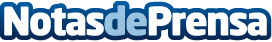 El 45% de los millennials españoles comparte sus cuentas de streaming con familiares o amigos Tanto en España como en el resto de Europa, los elevados precios y la inflación presentan perspectivas económicas poco esperanzadoras para 2024. Como resultado, los consumidores están ajustando el gasto doméstico, desde alimentos hasta compras online y smartphones, pasando por compartir las cuentas de streaming. Sin embargo, conviene tener mucho cuidado a la hora de hacer recortes digitales, ya que pueden llegar a comprometer la privacidad personal, señalan desde KasperskyDatos de contacto:MónicaKaspersky690196537Nota de prensa publicada en: https://www.notasdeprensa.es/el-45-de-los-millennials-espanoles-comparte Categorias: Nacional Sociedad Entretenimiento Ciberseguridad Innovación Tecnológica http://www.notasdeprensa.es